Clarke Square Neighborhood Initiative2020 Quality of Life Plan UpdatePrepared by Dr. Patricia NajeraJuly 26, 2020The Clarke Square Neighborhood Initiative Planning Advisory Committee (CSNI – PAC) came together in Fall 2019 to work along with Economic Development and Housing Partners to update the Quality of Life Plan for 2020-2023. The planning that took place from October to February resulted in clear goals for Community Economic Development and Housing. Due to the COVID-19 pandemic, in March 2020 the Quality of Life Plan had to be quickly updated to meet the emergency, rapid demands and needs of our community. The COVID-19 pandemic forced us to rapidly pivot to gain understanding to the needs of our Clarke Square small businesses and BID 38, which led to intense efforts of duration and depth to prepare them for access to COVID-19 related emergency funds and resources. These new and emerging COVID-19 related findings are included in the updated 2020 Quality of Life Plan (below). Although we recognize that the best practices in any strategic planning and community engagement process would be to invite everyone back to share and provide feedback, unfortunately, due to the COVID-19 pandemic and Governor Evers’ Safer at Home order, this will not be possible in the near or distant future. We honored the major goals that were defined in the action planning between October 2019 and first week of March 2020. Below is the adjustment and pivot due to the COVID-19 pandemic, which gives them a “living” breadth to meet the evolving demands and needs of our Clarke Square neighborhood.CSNI Goal: Community Economic Development Action PlanCesar Chavez Drive is known for diverse businesses with unique mix of diverse businesses, a unique mix of western wear retail shops, ethnic cuisine, beauty salons, and a vibrant art scene.  Improve Cesar Chavez Drive and ancillary commercial corridors on National Avenue and Greenfield Avenue.Commercial corridors that appeal as a destination for families and individuals to spend their time and money offer a safe and attractive environment. This environment can be created and enhanced through improvements to building façades, the public right of way (street and sidewalk), and the attraction and retainment of a variety of businesses that appeal to targeted demographics. An environmental scan of the 35 businesses located on Cesar Chavez Drive shows great disparity on how businesses create and enhance a welcoming space for visitors, workers, and neighborhood residents. The entrepreneurial spirit is great but it is a medley of types of businesses, no design guidelines, minimal vegetation, and minimal transportation options. The Cesar Chavez Business Improvement District 38 (BID 38) can be the lead agency of leveraging resources for small business development, façade improvements, creating design guidelines for building and promoting the “Lindas Mujeres” (AKA historic Painted Ladies homes).  Not only is BID 38 poised with a vibrant commercial corridor but it is a place to promote employment opportunities and promotion of start-up “Pop-Up” spaces that are economical and encourage small business development. Objective 1: Improve the exterior appearance of the building. The architectural details of historic properties on Cesar Chavez Drive could be enhanced and highlighted. Activity:  Work with the City of Milwaukee to identify 5-10 property owners who are willing to apply for City of Milwaukee grant opportunities for painting and façade improvements.  Work with business and property owners to conduct Crime Prevention Through Environmental Design (CPTED) evaluations. Activity:  Promotion and marketing of successful property and business owner with CPTED evaluation and how this intensive evaluation improved lighting, public safety, and heightened curb appeal. La Ley Financial Services, Circa 2011                             La Ley Financial Services, 2020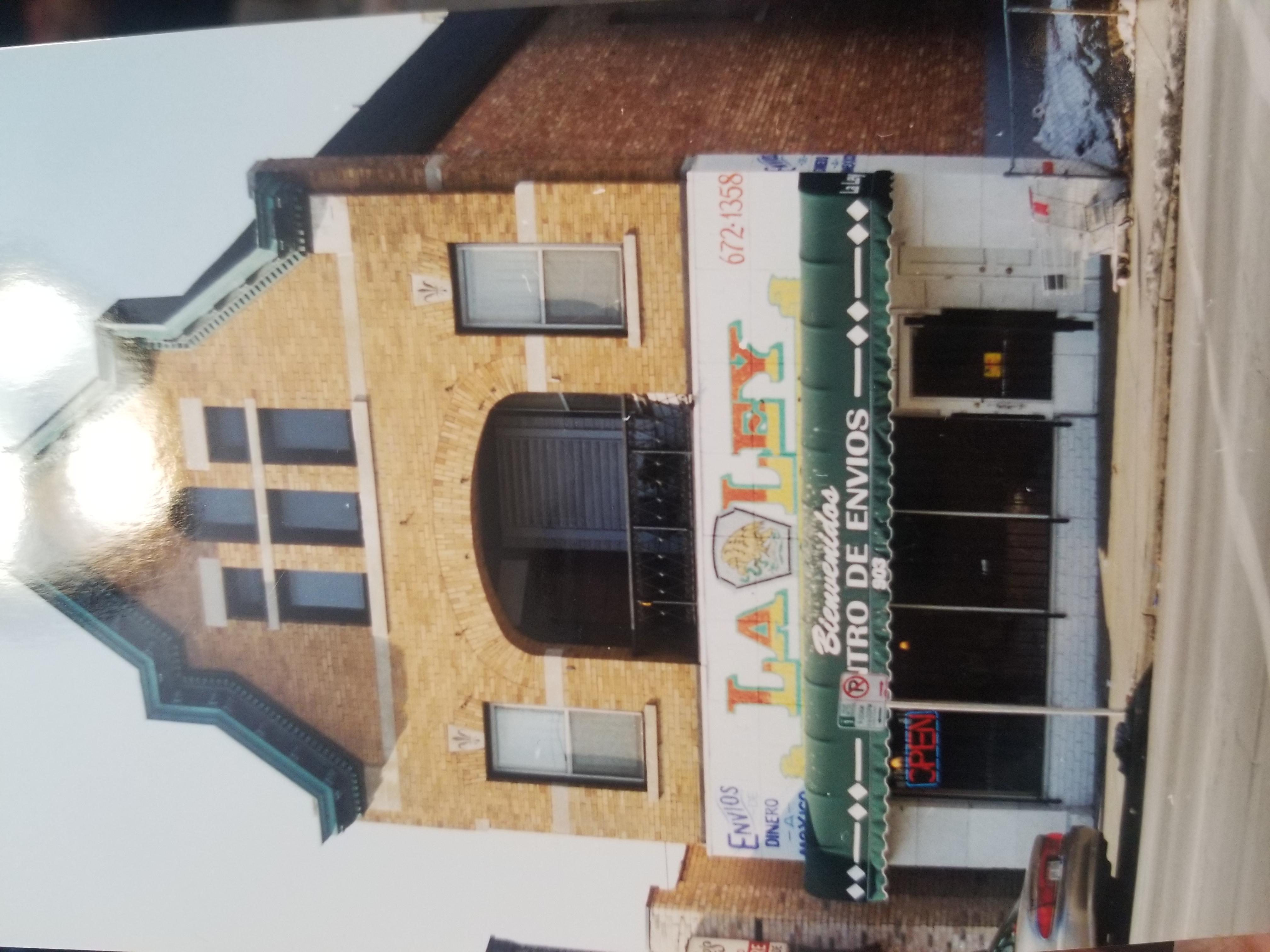 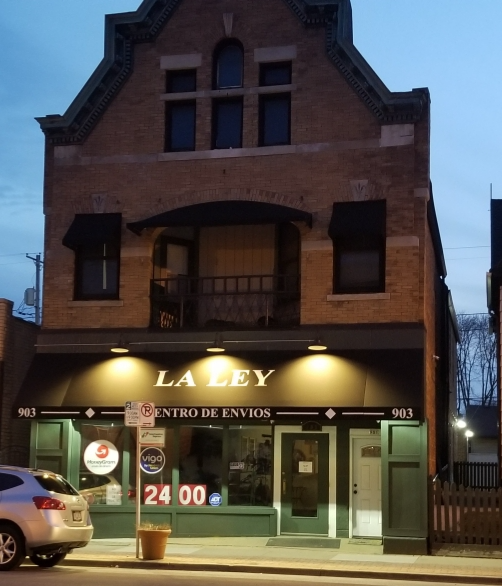 An analysis of the before and after photographs clearly shows how the image in 2011, does not have any curb appeal, the store laced clarity of the type of business, the signage was cluttered, many different colors used with no theme, the windows lack framing, the sight was poorly lit, and a collapsed metal fence collected garbage.  The “after” picture shows new awnings with the business name, well-lit, the use of two colors and highlights the window and balcony areas with new awnings, and a flower planter. Objective 2:  Identify, recruit, persist and encourage small business owners to apply for local, state and national programs during COVID 19. Creating a trusting relationship with business owners, property owners and sharing the mission, vision and outcomes of a vibrant commercial district in Milwaukee’s Latino neighborhood.  Ability to encourage, listen and promote applications despite barriers of language, basic accounting, or technology issues. Activity:  Provided information to all businesses in the Clarke Square boundaries about grant opportunities with LISC-Brew City Match, State of Wisconsin – All In Grant, Milwaukee Metropolitan Association of Commerce – Revitalize and Rebuild grant, Cesar Chavez Business Improvement District 38 – Personal Protective Equipment grants.  Quick-Wins/ Results (as July 2020): Nearly $81,000.00 has been received or pending approval to small business owners from retail, financial, and service owners.  Appliance store on Chavez Drive:  Federico (owner) responded to a single mother’s plea of broken refrigerator.  Federico visited her home; the food was on the kitchen floor and she needed immediate help with three young children.  Federico donated a fridge from his store inventory.  The “Appliances store” was an essential business but Federico had no knowledge of the appeal process to the City of Milwaukee, State of Wisconsin about being an essential business.  I advocated and called Alderman Jose Perez, applied on behalf of Federico (limited English proficiency) and argued on his behalf.  The Appliance store opened on April 22, 2020.  Federico stated, “Lo agradezco tanto, la comunidad me necesita (Thanks so much, the community needs me to be open.” Activity:  Create videos of business owners who received grant to share thoughts and impact on business survival during the pandemic. Objective 3:  Explore the expansion of Business Improvement District 38Activity:  Conduct interviews with 20 – 30 business owners on National Avenue Corridor and Greenfield Avenue Planning efforts about interest and consideration to join BID 38, if the boundaries are expanded to include businesses North to Pierce Street, West on National Avenue, South to Bow Street, and West on Greenfield Avenue.Objective 4: Enhance Security and SafetyTo promote and respond to emergency preparedness, many small business owners have experienced not having pedestrian traffic on the streets or in the stores has heightened security issues for the businesses and property owners on Cesar Chavez Drive.  The “Stay at Home Order” has required business owners to stay away from their point of business raising issues about mail delivery and security.  An environmental scan can be done of all 35 properties to install new entry doors with mail slots, preventing burglaries of unattended mail pickup. Establish an innovative public partnership between Clarke Square Neighborhood Initiative, Cesar Chavez Business Improvement District #38, Milwaukee and Ring, Inc. for external business and residential security cameras. Objective 4: Provide grants to support the installation of new entry doors with mail slots for 10 small business owners and another 10 business owners to receive discounted Ring security system.Activity: Identify and assessment of security issues with 5 - 10 small business owners about security and safety issues. Note: Artistic Business Door Order Idea & Small Business Incubator:  The BID 38 could request a Request for Proposals from small business owners in the Clarke Square neighborhood.Objective 5: Increase Financial Education and Skill BuildingTo promote and support entrepreneurs, work with emerging and small business owners to obtain the credentials in basic accounting, management, marketing and technology.  We will promote three commercial corridors that surround the Clarke Square neighborhood and facilitate regular communication of small business development opportunities. Activity:  Enroll 10-20 small business owners for certification in Business Education Classes at the Multicultural Entrepreneurial Institute (MEI) or Wisconsin Women’s Business Initiative Corporation (WWBIC).Activity: Identify 10-20 small business owners for an assessment on basic business literacy, organization, management, and technology awareness.CSNI Goal:  Build the Identity of CSNI – Explosion of Culture, Arts, and WellnessCesar Chavez Drive is known for a partnership between the Clarke Square Neighborhood Initiative (CSNI), Cesar Chavez Business Improvement District 38 to seed arts, culture and small business development in the Clarke Square neighborhood.  The goal is to cultivate Chavez Drive as a destination for both cultural and economic investment. To this end, the partners have sponsored annual competitions for Artists in Residences to incorporate art that speaks to the people of the community.  Over ten large scale murals exist on Cesar Chavez Drive, a six foot bronze Cesar E. Chavez sculpture, and decorative utility boxes.  Objective 1:  Creation of La Placita (Plaza), a gathering space adjacent to the Cesar E. Chavez sculpture. Activity:  Identify an artist that will create a plaza like setting with mosaic benches around the sculpture, highlighting the rich history of art and design, incorporating ideas of the human rights leader for farm workers.  Activity:  Host a community-wide event that will allow residents of all ages to inscribe tiles of love, courage and hope that will be used in the design of La Placita. Objective 2:  Creation of art project on each block in the 40 square block area.Activity:  Identify resident, public or private organization (church, school, municipal building) or business that would like to highlight interests, images in art form. Objective 3:  Create a mobile app tour or audio tour of Clarke Square Art Activity:  To increase awareness and connection of 12 mural projects in Clarke Square neighborhood with self-guided Mural Tours connecting oral histories of individuals who have themes related with artist work.Objective 4:  Create Clarke Square Water Tower Landmark structureActivity:  Engage with residents about idea, images and location of structure.  One idea is to create a steel structure water tower about the “The Knitting Factory” paying homage to the original owner, the garment industry and workers. Objective 5:  Accelerating Civic Impact in Clarke Square and promotion of interNational Avenue Activity:  Convene Co: Lab MKE, residents and other interested stakeholders in promotion of diversity of the Clarke Square neighborhood, nestled in the heart of Milwaukee’s Latinx community, a growing Southeast Asian community and African American presence.  What big ideas could be generated to promote National Avenue as a destination for arts and culture?  See full presentation of award winning Clarke Square video.  ​CSNI Goal:  Housing Action PlanHome OwnershipTo improve the home ownership of the neighborhood, CSNI will form an alliance with investor property owners to engage with residents on upgrading, repairing, and evaluating history with the neighborhood.  Objective: Given the dynamic situation of COVID 19, our objectives are to ensure that residents know of all resources available to them about forbearance and foreclosure prevention.Activity: To increase a pipeline of individuals in each quadrant area of CSNI to housing partners who can become prepared for successful home ownership.  Objective 1:  Create community building activities for Resident Engagement To improve the physical appearance of CSNI, it will be important to divide the 45-block area into manageable sections of four quadrants with approximately 10-12 blocks.  This smaller subsection will create clusters within the larger neighborhood.  Once the quadrants are created, we will create a resource page for all homeowners of the services provided by each partner.  Activity:  The Resident Leadership Team will advocate for clean-up efforts, beautification – flower planting, promotion of peace of mind “Ring” system and block-level celebration events.  Preserve Affordable Housing and Alternative Models of Home OwnershipOnly 18% of Hispanics live-in owner-occupied units, 64% in renter occupied units and 18% are vacant housing units. It is imperative that as the COVID 19 pandemic levels out and the economy resurges that we help residents meet their financial goals and attainment of the dream of owning a home.  Objective:  To increase the number of individuals by 20% who attend homeownership related workshops. Activity:  To create a platform of individuals who are interested in becoming homeowners and referring them for technical assistance and professional support to community organizations specialized in housing. 